Hahn sucht neues Zuhause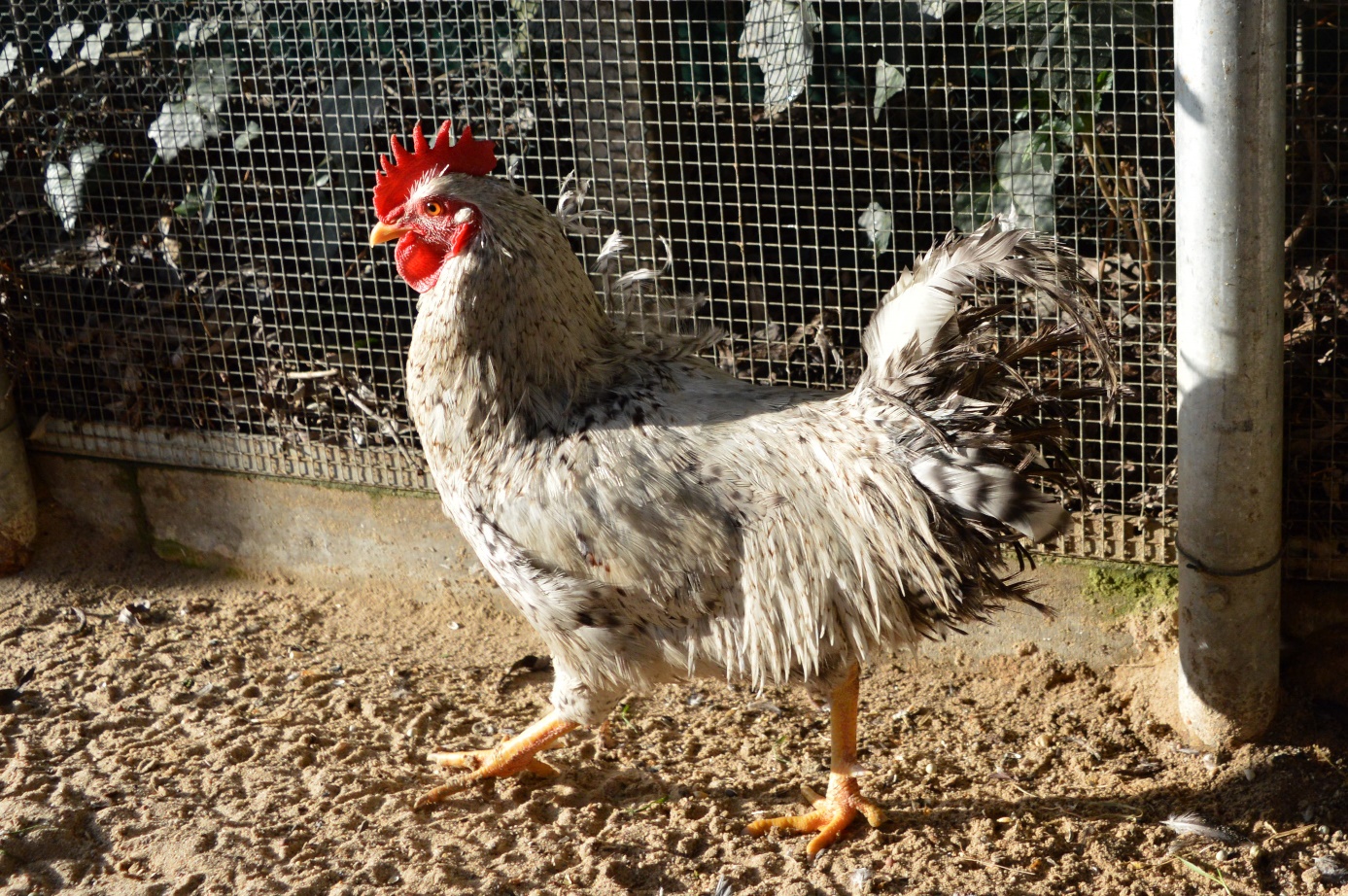 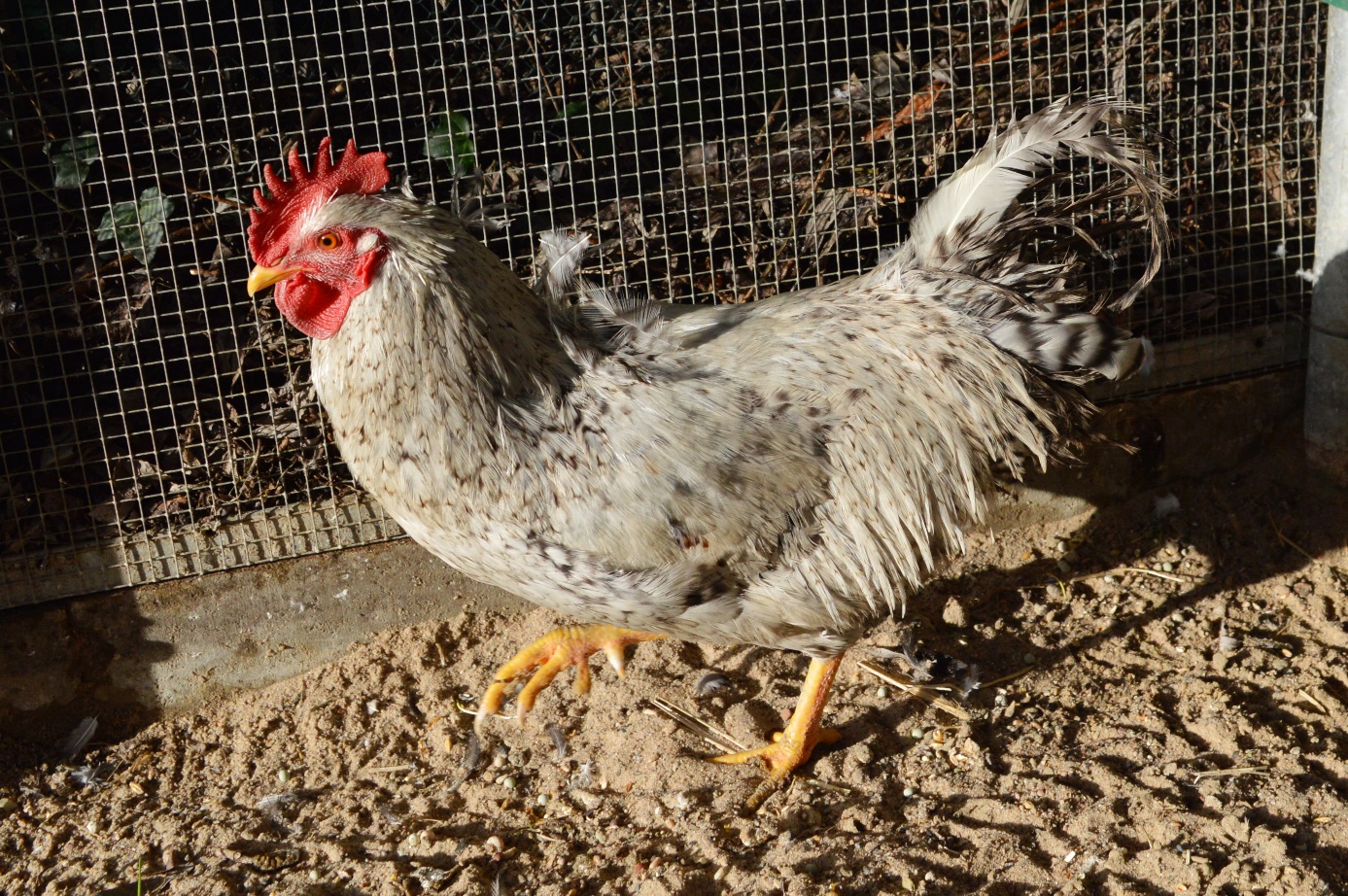 